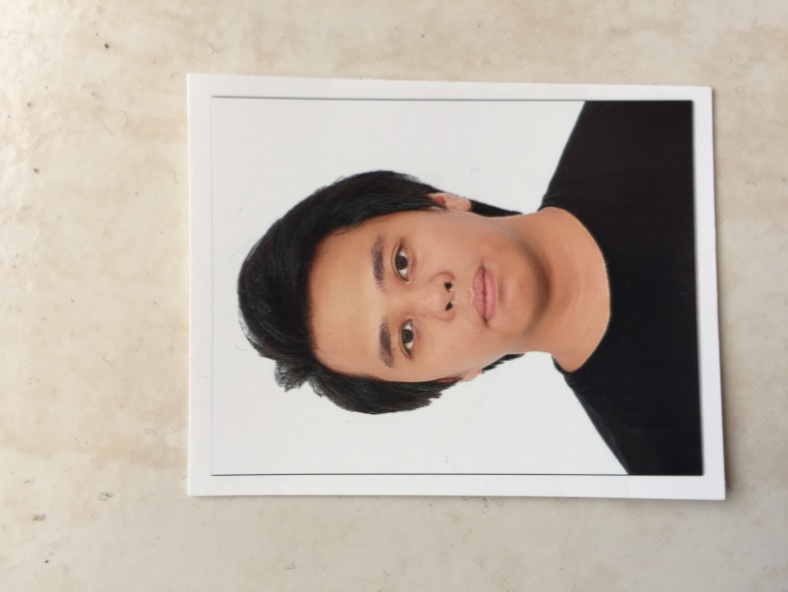                             WILLIAMWILLIAM.373496@2freemail.com  To obtain a position as a team player in a people-oriented organization where I can utilize my excellence and skills in hotel and restaurant management; to strengthen my organizational skills; adapt and adjust in a challenging environment which will help me make a positive contribution to the company help me in achieving my personal goals in terms of client and co-worker relationship; and develop my skills and knowledge in my chosen field.Date of Birth:		11 March 1992Place of Birth:		Davao City, PhilippinesAge:			25 years oldGender:			MaleCivil Status:		SingleCitizenship:		FilipinoReligion:			CatholicHeight:			5’7”Weight:			65 kgLanguage Spoken:	English, Tagalog and VisayanVisa Status:                      Residence VisaCollege:	     -  Philippine College of Technology                                                           2- year Hotel and Restaurant Management (2013)                                                     -  University of Immaculate Conception                                                         BS in Information Technology (2009)High School:        -  Ford Academy of Arts Inc. (2009)Elementary:	     -   Ford Academy of Arts Inc. (2005)National Certificate II in Commercial CookingTechnical Education and Skills Development Authority (TESDA)April 22, 2013Philippine Airlines SeminarInsular Waterfront Hotel, Davao CityNovember 12, 2012Front Office SeminarPhilippine College of TechnologyDavao CityCertificate of Training for Flower ArrangementPhilippine College of TechnologyDavao City Work History										March 2014 – present			Kids CaféJumeirah Lakes Towers Cluster Y						Dubai, United Arab Emirates Have a detailed familiarity of our restaurantDistribute professional, courteous, and efficient service to our GuestsWelcome Guests and build rapport by asking questions and initiating conversationPresent offers by using suggestive selling strategies (daily specials, cocktails, appetizers, entrees, desserts, and after dinner beverages)Follow strict table service procedures with excellent quality of servicePre-bus and maintain tablesComplete assigned side work and dutiesPresent Guests their check and settle paymentPractice teamwork by helping co-workersTrain and guide other Servers as requested by your ManagerPerform other tasks as assigned by your ManagerJuly 15, 2013 – September 12, 2013		Food & Beverage attendant       Waterfront Insular Hotel Davao                                               Answer phones professionallyRespond to customer inquiriesAttending to customer’s needsDoing researchComputer Literate (Microsoft Word, Excel, PowerPoint, and Internet)Good Communication and Interpersonal SkillsDynamic and flexibleCapable of handling different types of peopleProficient in both oral and written and oral communication skills in EnglishEfficient, hardworking individual and can work with the least supervisionPoses Computer skills- Microsoft Office and use of InternetFast LearnerCan adapt on certain situations.ObjectivesPersonal InformationEducational BackgroundTrainings, Seminars and CertificationsSkills and Interests